ФЕДЕРАЛЬНОЕ АГЕНТСТВО ЖЕЛЕЗНОДОРОЖНОГО ТРАНСПОРТА Федеральное государственное бюджетное образовательное учреждение высшего образования«Петербургский государственный университет путей сообщения Императора Александра I»(ФГБОУ ВО ПГУПС)Кафедра «Железнодорожный путь»РАБОЧАЯ ПРОГРАММАдисциплины«ЖЕЛЕЗНОДОРОЖНЫЙ ПУТЬ» (Б1.Б.34)для специальности23.05.06 «Строительство железных дорог, мостов и транспортных тоннелей» по специализации «Тоннели и метрополитены» Форма обучения – очная, очно-заочная, заочнаяСанкт-Петербург2018ЛИСТ СОГЛАСОВАНИЙ Рабочая программа рассмотрена и обсуждена на заседании кафедры"Железнодорожный путь"Протокол № 8 от «26» апреля 2018 г.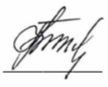 1. Цели и задачи дисциплиныРабочая программа составлена в соответствии с ФГОС ВО, утвержденным «12» сентября 2016 г., приказ № 1160 по специальности 23.05.06 «Строительство железных дорог, мостов и транспортных тоннелей», по дисциплине «Железнодорожный путь».Целью изучения дисциплины «Железнодорожный путь» является подготовка обучающихся к решению профессиональных задач в соответствии с видами профессиональной деятельности: производственно-технологической, организационно-управленческой, проектно-изыскательской и проектно-конструкторской, научно-исследовательской.Для достижения поставленных целей решается следующая задача:- овладение студентами системой знаний по устройству железнодорожного пути в целом и конструкциям отдельных технических средств и элементов железнодорожного пути, в том числе элементов верхнего строения пути, включая элементы стрелочных переводов, и конструкций земляного полотна.2. Перечень планируемых результатов обучения по дисциплине, соотнесенных с планируемыми результатами освоения основной профессиональной образовательной программыПланируемыми результатами обучения по дисциплине являются: приобретение знаний, умений, навыков и/или опыта деятельности.В результате освоения дисциплины обучающийся должен:ЗНАТЬ:– технологию строительства и технического обслуживания железнодорожного пути, мостов, тоннелей, водопропускных и других искусственных сооружений;– правила технической эксплуатации транспортных сооружений; должностные инструкции по профилю специальности и инструкции по эксплуатации и обеспечению безопасности движения поездов;– конструкции элементов верхнего строения пути, конструкции стрелочных переводов в целом и отдельных их элементов, особенности конструкции подвижного состава и основы его взаимодействия с конструкцией пути, нормы проектирования рельсовой колеи в прямолинейных и криво-линейных участках линии, а также в пределах стрелочных переводов, особенности работы бесстыкового пути, конструкции земляного полотна, требования к грунтам для отсыпки насыпей, конструкции водоотводных сооружений и защиты земляного полотна от неблагоприятных воздействий.УМЕТЬ:разрабатывать проекты конструкций железнодорожного пути, искусственных сооружений;осуществлять техническое обслуживание железнодорожного пути и искусственных сооружений; обеспечивать безопасность движения поездов, безопасные условия труда для работников железнодорожного транспорта;применять полученные знания при проектировании, строительстве и эксплуатации железнодорожного пути, анализировать конструкции элементов верхнего строения пути и земляного полотна, выявлять недостатки конструкций применительно к условиям конкретных участков пути.ВЛАДЕТЬ:методами оценки прочности и надежности транспортных сооружений;методами технического контроля за состоянием строящегося и эксплуатируемого объекта;современными методами расчета, проектирования и технологиями строительства и технического обслуживания железнодорожного пути и искусственных сооружений;методами и навыками планирования, организации и проведения работ по строительству и техническому обслуживанию железнодорожного пути и искусственных сооружений;методами выбора конструкций пути с обоснованием технических требований к проектированию, строительству и эксплуатации железнодорожного пути, методами оценки состояния конструкций в зависимости от эксплуатационных условий. Приобретенные знания, умения, навыки и/или опыт деятельности, характеризующие формирование компетенций, осваиваемые в данной дисциплине, позволяют решать профессиональные задачи, приведенные в соответствующем перечне по видам профессиональной деятельности в п. 2.4 общей характеристики основной профессиональной образовательной программы (ОПОП). Изучение дисциплины направлено на формирование следующих профессиональных компетенций (ПК), соответствующих виду профессиональной деятельности, на который ориентирована программа специалитета:проектно-изыскательская и проектно-конструкторская деятельность:- способность проводить технико-экономический анализ различных вариантов конструкций и технологических схем строительства и принимать обоснованные технико-экономические решения (ПК-20).Область профессиональной деятельности обучающихся, освоивших данную дисциплину, приведена в п. 2.1 общей характеристики ОПОП.Объекты профессиональной деятельности обучающихся, освоивших данную дисциплину, приведены в п. 2.2 общей характеристики ОПОП.3. Место дисциплины в структуре основной профессиональной образовательной программыДисциплина «Железнодорожный путь» (Б1.Б.34) относится к базовой части и является обязательной.4. Объем дисциплины и виды учебной работыДля очной формы обучения: Для очно-заочной формы обучения: Для заочной формы обучения: 5. Содержание и структура дисциплины5.1 Содержание дисциплины5.2 Разделы дисциплины и виды занятийДля очной формы обучения: Для очно-заочной формы обучения: Для заочной формы обучения: 6. Перечень учебно-методического обеспечения для самостоятельной работы обучающихся по дисциплине7. Фонд оценочных средств для проведения текущего контроля успеваемости и промежуточной аттестации обучающихся по дисциплинеФонд оценочных средств по дисциплине является неотъемлемой частью рабочей программы и представлен отдельным документом, рассмотренным на заседании кафедры и утвержденным заведующим кафедрой.8. Перечень основной и дополнительной учебной литературы, нормативно-правовой документации и других изданий, необходимых для освоения дисциплины8.1 Перечень основной учебной литературы, необходимой для освоения дисциплиныЖелезнодорожный путь [Электронный ресурс] / под ред. Е.С.Ашпиза. - Москва: Учебно-методический центр по образованию на железнодорожном транспорте, 2013. – 544 с.: ил. Режим доступа: https://e.lanbook.com/book/35749 (для доступа к полнотекстовым документам требуется авторизация).8.2 Перечень дополнительной учебной литературы, необходимой для освоения дисциплиныЖелезнодорожный путь [Текст]: Учеб. для вузов ж.-д. трансп. / Т. Г. Яковлева [и др.]; ред. Т. Г. Яковлева. – М. : Транспорт, 1999. – 405 с. : ил.Железнодорожный путь на искусственных сооружениях [Электронный ресурс]: учеб. пособие./ А.М. Никонов. — Москва: УМЦ ЖДТ, 2007. — 291 с. Режим доступа: https://e.lanbook.com/book/59921 (для доступа к полнотекстовым документам требуется авторизация).8.3 Перечень нормативно-правовой документации, необходимой для освоения дисциплиныИнструкция по содержанию земляного полотна железнодорожного пути. / ЦП-544. М.: Транспорт, 1998. – 189 с. Режим доступа: http://docs.cntd.ru/document/902084408 (свободный).Инструкция по текущему содержанию железнодорожного пути./ЦП-744. МПС России, Москва, 2000 г. Режим доступа: http://docs.cntd.ru/document/901955020 (свободный).Правила технической эксплуатации железных дорог Российской федерации. Утверждены приказом Минтранса России от 21.12.2010 №286. - М.: 2011. – 255 с. Режим доступа: http://docs.cntd.ru/document/902256286 (свободный).Правила эксплуатации объектов инфраструктуры, подвижного состава и организации движения на участках обращения скоростных и высокоскоростных пассажирских поездов со скоростями более 140 до 250 км/ч включительно.  Утверждены распоряжением ОАО «РЖД» от 13.02.2012 г. № 283р. – 36 с. Режим доступа: http://docs.cntd.ru/document/902363030 (свободный).ГОСТ 33184-2014. Накладки рельсовые двухголовые для железных дорог широкой колеи. Технические условия. Режим доступа: http://docs.cntd.ru/document/1200118598 (свободный).ГОСТ Р 51685-2013. Рельсы железнодорожные. Общие технические условия; Режим доступа: http://docs.cntd.ru/document/1200105520 (свободный).ГОСТ Р 51045-2014. Рельсы для путей промышленного железнодорожного транспорта. Общие технические условия. Режим доступа: http://docs.cntd.ru/document/1200115781 (свободный).ГОСТ 7392-2014 Щебень из плотных горных пород для балластного слоя железнодорожного пути. Технические условия. Режим доступа: http://docs.cntd.ru/document/1200122446 (свободный).ГОСТ 7394-85. Балласт гравийный и гравийно-песчаный для железнодорожного пути. Технические условия. Режим доступа: http://docs.cntd.ru/document/9056509 (свободный).ГОСТ 78-2004. Шпалы деревянные для железных дорог широкой колеи. Технические условия. Режим доступа: http://docs.cntd.ru/document/1200038228 (свободный).ГОСТ 22830-77. Шпалы деревянные для метрополитена. Технические условия. Режим доступа: http://docs.cntd.ru/document/1200017601 (свободный).ГОСТ 8816-2014 Брусья деревянные для стрелочных переводов. Технические условия. Режим доступа: http://docs.cntd.ru/document/1200112774 (свободный).ГОСТ 9371-90. Брусья переводные деревянные клееные для железных дорог широкой колеи. Технические условия. Режим доступа: http://docs.cntd.ru/document/1200016982 (свободный).ГОСТ 28450-2014 Брусья мостовые деревянные. Технические условия; Режим доступа: http://docs.cntd.ru/document/1200112874 (свободный).ГОСТ 33320-2015 Шпалы железобетонные для железных дорог. Общие технические условия. Режим доступа: http://docs.cntd.ru/document/1200124225 (свободный).СП 238.1326000.2015 Железнодорожный путь. Режим доступа: http://docs.cntd.ru/document/1200124323 (свободный).СП 119.13330.2012 Железные дороги колеи 1520 мм. Актуализированная редакция СНиП 32-01-95. Режим доступа: http://docs.cntd.ru/document/1200095541 (свободный).ГОСТ 9238-2013 Габариты железнодорожного подвижного состава и приближения строений. Режим доступа: http://docs.cntd.ru/document/1200107121 (свободный).8.4 Другие издания, необходимые для освоения дисциплиныРасчеты рельсовой колеи с применением ЭВМ [Текст]: метод. указания к курсовому проекту / ПГУПС, каф. "Ж.-д. путь"; сост.: В. В. Гниломедов, Н.Н. Качан, Е.Н. Третьякова; ред.В.В. Гниломедов. – СПб.: ПГУПС, 2008. – 37 с.: ил. Расчеты при вводе плетей бесстыкового пути в оптимальный температурный режим [Текст]: методические указания к выполнению практических и лабораторных работ / ФГБОУ ВО ПГУПС, каф. "Ж.-д. путь"; сост.: В.П. Бельтюков, И.А. Симонюк, А.В. Андреев; под ред. В.П. Бельтюкова. - Санкт-Петербург : ФГБОУ ВО ПГУПС, 2016. – 22 с.: ил.Проектирование и расчет элементов обходного пути [Текст]: метод. указания к курсовой работе по спец. "Мосты и тоннели" / ПГУПС, каф. "Ж.-д. путь"; сост.: Л. С. Блажко [и др.]. – СПб. : ПГУПС, 2006. – 36 с. : ил.Б1.Б.34 «Железнодорожный путь» Методические рекомендации для практических занятий по специальности 23.05.06 «Строительство железных дорог, мостов и транспортных тоннелей» специализация «Тоннели и метрополитены» [Электронный ресурс]. – Режим доступа: http://sdo.pgups.ru/ (для доступа к полнотекстовым документам требуется авторизация).Б1.Б.34 «Железнодорожный путь» Методические рекомендации по организации самостоятельной работы обучающихся по специальности 23.05.06 «Строительство железных дорог, мостов и транспортных тоннелей» специализация «Тоннели и метрополитены» [Электронный ресурс]. – Режим доступа: http://sdo.pgups.ru/ (для доступа к полнотекстовым документам требуется авторизация).9. Перечень ресурсов информационно-телекоммуникационной сети «Интернет», необходимых для освоения дисциплиныЛичный кабинет обучающегося и электронная информационно-образовательная среда. [Электронный ресурс]. – Режим доступа: http://sdo.pgups.ru/  (для доступа к полнотекстовым документам требуется авторизация).Электронно-библиотечная система (ЭБС) Лань – Режим доступа: https://e.lanbook.com/Электронный фонд правовой и нормативно-технической документации – Режим доступа: http://docs.cntd.ru/, свободный:10. Методические указания для обучающихся по освоению дисциплиныПорядок изучения дисциплины следующий:Освоение разделов дисциплины производится в порядке, приведенном в разделе 5 «Содержание и структура дисциплины». Обучающийся должен освоить все разделы дисциплины с помощью учебно-методического обеспечения, приведенного в разделах 6, 8 и 9 рабочей программы. Для формирования компетенций обучающийся должен представить выполненные типовые контрольные задания или иные материалы, необходимые для оценки знаний, умений, навыков и (или) опыта деятельности, предусмотренные текущим контролем (см. фонд оценочных средств по дисциплине).По итогам текущего контроля по дисциплине, обучающийся должен пройти промежуточную аттестацию (см. фонд оценочных средств по дисциплине).11. Перечень информационных технологий, используемых при осуществлении образовательного процесса по дисциплине, включая перечень программного обеспечения и информационных справочных системПеречень информационных технологий, используемых при осуществлении образовательного процесса по дисциплине:– технические средства (персональный компьютер, проектор);– методы обучения с использованием информационных технологий (демонстрация мультимедийных материалов);– электронная информационно-образовательная среда Петербургского государственного университета путей сообщения Императора Александра I [Электронный ресурс]. Режим доступа:  http://sdo.pgups.ru; – программное обеспечение (подлежит ежегодному обновлению):операционная система Windows;MS Office.12. Описание материально-технической базы, необходимой для осуществления образовательного процесса по дисциплинеМатериально-техническая база обеспечивает проведение всех видов учебных занятий, предусмотренных учебным планом по данному направлению подготовки и соответствует действующим санитарным и противопожарным нормам и правилам.Она содержит специальные помещения: учебные аудитории для проведения занятий лекционного типа, занятий семинарского типа, групповых и индивидуальных консультаций, текущего контроля и промежуточной аттестации, а также помещения для самостоятельной работы и помещения для хранения и профилактического обслуживания учебного оборудования (в соответствии с утвержденными расписаниями учебных занятий, консультаций, текущего контроля и промежуточной аттестации, самостоятельной работы).Специальные помещения укомплектованы специализированной мебелью и техническими средствами обучения, служащими для представления учебной информации большой аудитории.Для проведения занятий лекционного типа используется учебно-наглядное пособие, рассмотренное на заседании кафедры и утвержденное заведующим кафедрой.Помещения для самостоятельной работы обучающихся оснащены компьютерной техникой с возможностью подключения к сети "Интернет" и обеспечением доступа в электронную информационно-образовательную среду Университета.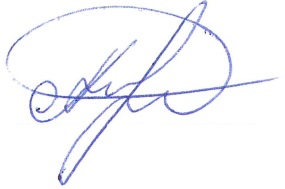 Заведующий кафедрой "Железнодорожный путь"Л.С. Блажко«26» апреля 2018 г.СОГЛАСОВАНОПредседатель методической комиссии факультета «Транспортное строительство»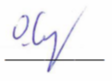 О.Б. Суровцева«27» апреля 2018 г.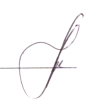 Руководитель ОПОПА.П. Ледяев «26» апреля 2018  г.Вид учебной работыВсего часовСеместрСеместрВид учебной работыВсего часов56Контактная работа (по видам учебных занятий)В том числе:лекции (Л)практические занятия (ПЗ)лабораторные работы (ЛР)804832-483216-321616-Самостоятельная работа (СРС) (всего)825131Контроль54459Форма контроля знанийЭ, КР, ЗЭКР, ЗОбщая трудоемкость: час / з.е.216/6144/472/2Вид учебной работыВсего часовСеместрСеместрВид учебной работыВсего часов56Контактная работа (по видам учебных занятий)В том числе:лекции (Л)практические занятия (ПЗ)лабораторные работы (ЛР)643232-321616-321616-Самостоятельная работа (СРС) (всего)1074067Контроль45369Форма контроля знанийЭ, КР, ЗЭКР, ЗОбщая трудоемкость: час / з.е.216/6108/3108/3Вид учебной работыВсего часовКурсВид учебной работыВсего часов4Контактная работа (по видам учебных занятий)В том числе:лекции (Л)практические занятия (ПЗ)лабораторные работы (ЛР)201010-201010-Самостоятельная работа (СРС) (всего)183183Контроль1313Форма контроля знанийЭ, КР, ЗЭ, КР, ЗОбщая трудоемкость: час / з.е.216/6216/6№ п/пНаименование раздела дисциплиныСодержание раздела1Общие сведения о путиСоставные части пути. Главнейшие принципы проектирования и выбора конструкции пути.2РельсыНазначение и классификация рельсов. Геометрические параметры рельсов. Материал для рельсов. Технология производства рельсов, их маркировка и приемка. Сроки службы рельсов. Эксплуатация старогодных рельсов. Основные термины и определения надежности рельсов. Комплексное исследование рельсов. Способы повышения качества рельсового металла. Способы повышения качества отделки рельсов и улучшения их геометрических параметров. Перспективы повышения надежности работы рельсов.3Рельсовые скрепленияНазначение скреплений и требования к ним. Стыки и стыковые скрепления. Промежуточные рельсовые скрепления. Противоугоны и схемы их расстановки.4Подрельсовые опорыНазначение и требования к подрельсовым опорам. Деревянные шпалы и брусья. Железобетонные шпалы и брусья. Блочные подрельсовые основания на балласте. Блочные безбалластные основания пути.5Балласт и балластная призмаНазначение балластной призмы. Материалы для балласта. Поперечные профили балластной призмы.6Бесстыковой путьОсновные положения. Конструкция бесстыкового пути. Сопротивления продольным перемещениям рельсовых плетей. Устойчивость бесстыкового пути. Расчет величины зазора в месте разрыва рельсовой плети. Бесстыковой путь на мостах. Особенности верхнего строения пути в тоннелях. Особенности конструкции, укладки и содержания бесстыкового пути в суровых климатических условиях. Бесстыковой путь из старогодных материалов.7Устройство и проектирование рельсовой колеиОбщие сведения об устройстве колеи и ходовых частей подвижного состава. Рельсовая колея в кривых.8Соединения и пересечения рельсовых путейОсновные виды соединений и пересечений рельсовых путей. Конструкция стрелок. Конструкции крестовин и контррельсов. Соединительная часть стрелочных переводов. Основания стрелочных переводов. Особенности конструкции скоростных и высокоскоростных стрелочных переводов.9Верхнее строение пути в целомВерхнее строение пути в целом.10Земляное полотно новых железных дорогОбщие сведения. Требования к грунтам для земляного полотна и типы оснований. Геосинтетические материалы. Нагрузки на земляное полотно. Напряжения в земляном полотне и его основании. Расчеты земляного полотна и его основания по предельным состояниям. Типовые решения земляного полотна. Защита земляного полотна от неблагоприятных природных воздействий. Индивидуальные конструктивные решения земляного полотна в сложных природных условиях. Особенности земляного полотна для скоростных железных дорог. Земляное полотно вторых путей.11Обеспечение надежности эксплуатируемого земляного полотнаВоздействие подвижного состава на земляное полотно в современных условиях эксплуатации пути. Изменение состояния земляного полотна и свойств грунтов в процессе эксплуатации пути. Дефекты и деформации земляного полотна. Противодеформационные мероприятия. Усиление и реконструкция земляного полотна. Мониторинг земляного полотна.№ п/пНаименование раздела дисциплиныЛПЗЛРСРС1Общие сведения о пути4--52Рельсы4--103Рельсовые скрепления4--104Подрельсовые опоры6--85Балласт и балластная призма6--86Бесстыковой путь84-107Устройство и проектирование рельсовой колеи212-58Соединения и пересечения рельсовых путей4--69Верхнее строение пути в целом2--810Земляное полотно новых железных дорог416-411Обеспечение надежности эксплуатируемого земляного полотна4--8ИтогоИтого4832-82№ п/пНаименование раздела дисциплиныЛПЗЛРСРС1Общие сведения о пути2--52Рельсы2--73Рельсовые скрепления4--74Подрельсовые опоры2--75Балласт и балластная призма2--76Бесстыковой путь44-77Устройство и проектирование рельсовой колеи212-108Соединения и пересечения рельсовых путей4--139Верхнее строение пути в целом2--810Земляное полотно новых железных дорог416-1811Обеспечение надежности эксплуатируемого земляного полотна4--18ИтогоИтого3232-107№ п/пНаименование раздела дисциплиныЛПЗЛРСРС1Общие сведения о пути2--122Рельсы---183Рельсовые скрепления---184Подрельсовые опоры---185Балласт и балластная призма---186Бесстыковой путь22-187Устройство и проектирование рельсовой колеи-4-188Соединения и пересечения рельсовых путей2--189Верхнее строение пути в целом2--910Земляное полотно новых железных дорог-4-1811Обеспечение надежности эксплуатируемого земляного полотна2--18ИтогоИтого1010-183№ п/пНаименование разделаПеречень учебно-методического обеспечения1Общие сведения о путиЖелезнодорожный путь [Электронный ресурс] / под ред. Е.С.Ашпиза. - Москва: Учебно-методический центр по образованию на железнодорожном транспорте, 2013. – 544 с.: ил. Режим доступа: https://e.lanbook.com/book/35749 (для доступа к полнотекстовым документам требуется авторизация).Железнодорожный путь [Текст]: Учеб. для вузов ж.-д. трансп. / Т. Г. Яковлева [и др.] ; ред. Т. Г. Яковлева. – М. : Транспорт, 1999. – 405 с. : ил.Железнодорожный путь на искусственных сооружениях [Электронный ресурс]: учеб. пособие./ А.М. Никонов. — Москва: УМЦ ЖДТ, 2007. — 291 с. Режим доступа: https://e.lanbook.com/book/59921 (для доступа к полнотекстовым документам требуется авторизация).ГОСТ 9238-2013 Габариты железнодорожного подвижного состава и приближения строений. Режим доступа: http://docs.cntd.ru/document/1200107121 (свободный). Б1.Б.34 «Железнодорожный путь» Методические рекомендации по организации самостоятельной работы обучающихся по специальности 23.05.06 «Строительство железных дорог, мостов и транспортных тоннелей» специализация «Тоннели и метрополитены» [Электронный ресурс]. – Режим доступа: http://sdo.pgups.ru/ (для доступа к полнотекстовым документам требуется авторизация).2РельсыЖелезнодорожный путь [Электронный ресурс] / под ред. Е.С.Ашпиза. - Москва: Учебно-методический центр по образованию на железнодорожном транспорте, 2013. – 544 с.: ил. Режим доступа: https://e.lanbook.com/book/35749 (для доступа к полнотекстовым документам требуется авторизация).Железнодорожный путь [Текст]: Учеб. для вузов ж.-д. трансп. / Т. Г. Яковлева [и др.] ; ред. Т. Г. Яковлева. – М. : Транспорт, 1999. – 405 с. : ил.ГОСТ Р 51685-2013. Рельсы железнодорожные. Общие технические условия; Режим доступа: http://docs.cntd.ru/document/1200105520 (свободный).ГОСТ Р 51045-2014. Рельсы для путей промышленного железнодорожного транспорта. Общие технические условия. Режим доступа: http://docs.cntd.ru/document/1200115781 (свободный).Правила эксплуатации объектов инфраструктуры, подвижного состава и организации движения на участках обращения скоростных и высокоскоростных пассажирских поездов со скоростями более 140 до 250 км/ч включительно.  Утверждены распоряжением ОАО «РЖД» от 13.02.2012 г. № 283р. – 36 с. Режим доступа: http://docs.cntd.ru/document/902363030 (свободный). Б1.Б.34 «Железнодорожный путь» Методические рекомендации по организации самостоятельной работы обучающихся по специальности 23.05.06 «Строительство железных дорог, мостов и транспортных тоннелей» специализация «Тоннели и метрополитены» [Электронный ресурс]. – Режим доступа: http://sdo.pgups.ru/ (для доступа к полнотекстовым документам требуется авторизация).3Рельсовые скрепленияЖелезнодорожный путь [Электронный ресурс] / под ред. Е.С.Ашпиза. - Москва: Учебно-методический центр по образованию на железнодорожном транспорте, 2013. – 544 с.: ил. Режим доступа: https://e.lanbook.com/book/35749 (для доступа к полнотекстовым документам требуется авторизация).Железнодорожный путь [Текст]: Учеб. для вузов ж.-д. трансп. / Т. Г. Яковлева [и др.] ; ред. Т. Г. Яковлева. – М. : Транспорт, 1999. – 405 с. : ил.ГОСТ 33184-2014. Накладки рельсовые двухголовые для железных дорог широкой колеи. Технические условия. Режим доступа: http://docs.cntd.ru/document/1200118598 (свободный). Б1.Б.34 «Железнодорожный путь» Методические рекомендации по организации самостоятельной работы обучающихся по специальности 23.05.06 «Строительство железных дорог, мостов и транспортных тоннелей» специализация «Тоннели и метрополитены» [Электронный ресурс]. – Режим доступа: http://sdo.pgups.ru/ (для доступа к полнотекстовым документам требуется авторизация).4Подрельсовые опорыЖелезнодорожный путь [Электронный ресурс] / под ред. Е.С.Ашпиза. - Москва: Учебно-методический центр по образованию на железнодорожном транспорте, 2013. – 544 с.: ил. Режим доступа: https://e.lanbook.com/book/35749 (для доступа к полнотекстовым документам требуется авторизация).Железнодорожный путь [Текст]: Учеб. для вузов ж.-д. трансп. / Т. Г. Яковлева [и др.] ; ред. Т. Г. Яковлева. – М. : Транспорт, 1999. – 405 с. : ил.Железнодорожный путь на искусственных сооружениях [Электронный ресурс]: учеб. пособие./ А.М. Никонов. — Москва: УМЦ ЖДТ, 2007. — 291 с. Режим доступа: https://e.lanbook.com/book/59921 (для доступа к полнотекстовым документам требуется авторизация).ГОСТ 78-2004. Шпалы деревянные для железных дорог широкой колеи. Технические условия. Режим доступа: http://docs.cntd.ru/document/1200038228 (свободный).ГОСТ 22830-77. Шпалы деревянные для метрополитена. Технические условия. Режим доступа: http://docs.cntd.ru/document/1200017601 (свободный).ГОСТ 8816-2014 Брусья деревянные для стрелочных переводов. Технические условия. Режим доступа: http://docs.cntd.ru/document/1200112774 (свободный).ГОСТ 9371-90. Брусья переводные деревянные клееные для железных дорог широкой колеи. Технические условия. Режим доступа: http://docs.cntd.ru/document/1200016982 (свободный).ГОСТ 28450-2014 Брусья мостовые деревянные. Технические условия; Режим доступа: http://docs.cntd.ru/document/1200112874 (свободный).ГОСТ 33320-2015 Шпалы железобетонные для железных дорог. Общие технические условия. Режим доступа: http://docs.cntd.ru/document/1200124225 (свободный). Б1.Б.34 «Железнодорожный путь» Методические рекомендации по организации самостоятельной работы обучающихся по специальности 23.05.06 «Строительство железных дорог, мостов и транспортных тоннелей» специализация «Тоннели и метрополитены» [Электронный ресурс]. – Режим доступа: http://sdo.pgups.ru/ (для доступа к полнотекстовым документам требуется авторизация).5Балласт и балластная призмаЖелезнодорожный путь [Электронный ресурс] / под ред. Е.С.Ашпиза. - Москва: Учебно-методический центр по образованию на железнодорожном транспорте, 2013. – 544 с.: ил. Режим доступа: https://e.lanbook.com/book/35749 (для доступа к полнотекстовым документам требуется авторизация).Железнодорожный путь [Текст]: Учеб. для вузов ж.-д. трансп. / Т. Г. Яковлева [и др.] ; ред. Т. Г. Яковлева. – М. : Транспорт, 1999. – 405 с. : ил.Железнодорожный путь на искусственных сооружениях [Электронный ресурс]: учеб. пособие./ А.М. Никонов. — Москва: УМЦ ЖДТ, 2007. — 291 с. Режим доступа: https://e.lanbook.com/book/59921 (для доступа к полнотекстовым документам требуется авторизация).СП 238.1326000.2015 Железнодорожный путь. Режим доступа: http://docs.cntd.ru/document/1200124323 (свободный).СП 119.13330.2012 Железные дороги колеи 1520 мм. Актуализированная редакция СНиП 32-01-95. Режим доступа: http://docs.cntd.ru/document/1200095541 (свободный).ГОСТ 7392-2014 Щебень из плотных горных пород для балластного слоя железнодорожного пути. Технические условия. Режим доступа: http://docs.cntd.ru/document/1200122446 (свободный).ГОСТ 7394-85. Балласт гравийный и гравийно-песчаный для железнодорожного пути. Технические условия. Режим доступа: http://docs.cntd.ru/document/9056509 (свободный). Б1.Б.34 «Железнодорожный путь» Методические рекомендации по организации самостоятельной работы обучающихся по специальности 23.05.06 «Строительство железных дорог, мостов и транспортных тоннелей» специализация «Тоннели и метрополитены» [Электронный ресурс]. – Режим доступа: http://sdo.pgups.ru/ (для доступа к полнотекстовым документам требуется авторизация).6Бесстыковой путьЖелезнодорожный путь [Электронный ресурс] / под ред. Е.С.Ашпиза. - Москва: Учебно-методический центр по образованию на железнодорожном транспорте, 2013. – 544 с.: ил. Режим доступа: https://e.lanbook.com/book/35749 (для доступа к полнотекстовым документам требуется авторизация).Железнодорожный путь [Текст]: Учеб. для вузов ж.-д. трансп. / Т. Г. Яковлева [и др.] ; ред. Т. Г. Яковлева. – М. : Транспорт, 1999. – 405 с. : ил.Расчеты при вводе плетей бесстыкового пути в оптимальный температурный режим [Текст]: методические указания к выполнению практических и лабораторных работ / ФГБОУ ВО ПГУПС, каф. "Ж.-д. путь"; сост.: В.П. Бельтюков, И.А. Симонюк, А.В. Андреев; под ред. В.П. Бельтюкова. - Санкт-Петербург : ФГБОУ ВО ПГУПС, 2016. – 22 с.: ил.Б1.Б.34 «Железнодорожный путь» Методические рекомендации для практических занятий по специальности 23.05.06 «Строительство железных дорог, мостов и транспортных тоннелей» специализация «Тоннели и метрополитены» [Электронный ресурс]. – Режим доступа: http://sdo.pgups.ru/ (для доступа к полнотекстовым документам требуется авторизация).Б1.Б.34 «Железнодорожный путь» Методические рекомендации по организации самостоятельной работы обучающихся по специальности 23.05.06 «Строительство железных дорог, мостов и транспортных тоннелей» специализация «Тоннели и метрополитены» [Электронный ресурс]. – Режим доступа: http://sdo.pgups.ru/ (для доступа к полнотекстовым документам требуется авторизация).7Устройство и проектирование рельсовой колеиЖелезнодорожный путь [Электронный ресурс] / под ред. Е.С.Ашпиза. - Москва: Учебно-методический центр по образованию на железнодорожном транспорте, 2013. – 544 с.: ил. Режим доступа: https://e.lanbook.com/book/35749 (для доступа к полнотекстовым документам требуется авторизация).Железнодорожный путь [Текст]: Учеб. для вузов ж.-д. трансп. / Т. Г. Яковлева [и др.]; ред. Т. Г. Яковлева. – М.: Транспорт, 1999. – 405 с. : ил.СП 238.1326000.2015 Железнодорожный путь. Режим доступа: http://docs.cntd.ru/document/1200124323 (свободный).СП 119.13330.2012 Железные дороги колеи 1520 мм. Актуализированная редакция СНиП 32-01-95. Режим доступа: http://docs.cntd.ru/document/1200095541 (свободный).Расчеты рельсовой колеи с применением ЭВМ [Текст]: метод. указания к курсовому проекту / ПГУПС, каф. "Ж.-д. путь"; сост.: В. В. Гниломедов, Н.Н. Качан, Е.Н. Третьякова; ред. В.В. Гниломедов. – СПб.: ПГУПС, 2008. – 37 с.: ил. Б1.Б.34 «Железнодорожный путь» Методические рекомендации для практических занятий по специальности 23.05.06 «Строительство железных дорог, мостов и транспортных тоннелей» специализация «Тоннели и метрополитены» [Электронный ресурс]. – Режим доступа: http://sdo.pgups.ru/ (для доступа к полнотекстовым документам требуется авторизация).Б1.Б.34 «Железнодорожный путь» Методические рекомендации по организации самостоятельной работы обучающихся по специальности 23.05.06 «Строительство железных дорог, мостов и транспортных тоннелей» специализация «Тоннели и метрополитены» [Электронный ресурс]. – Режим доступа: http://sdo.pgups.ru/ (для доступа к полнотекстовым документам требуется авторизация).8Соединения и пересечения рельсовых путейЖелезнодорожный путь [Электронный ресурс] / под ред. Е.С.Ашпиза. - Москва: Учебно-методический центр по образованию на железнодорожном транспорте, 2013. – 544 с.: ил. Режим доступа: https://e.lanbook.com/book/35749 (для доступа к полнотекстовым документам требуется авторизация).Железнодорожный путь [Текст]: Учеб. для вузов ж.-д. трансп. / Т. Г. Яковлева [и др.] ; ред. Т. Г. Яковлева. – М. : Транспорт, 1999. – 405 с. : ил.СП 238.1326000.2015 Железнодорожный путь. Режим доступа: http://docs.cntd.ru/document/1200124323 (свободный).СП 119.13330.2012 Железные дороги колеи 1520 мм. Актуализированная редакция СНиП 32-01-95. Режим доступа: http://docs.cntd.ru/document/1200095541 (свободный). Б1.Б.34 «Железнодорожный путь» Методические рекомендации по организации самостоятельной работы обучающихся по специальности 23.05.06 «Строительство железных дорог, мостов и транспортных тоннелей» специализация «Тоннели и метрополитены» [Электронный ресурс]. – Режим доступа: http://sdo.pgups.ru/ (для доступа к полнотекстовым документам требуется авторизация).9Верхнее строение пути в целомЖелезнодорожный путь [Электронный ресурс] / под ред. Е.С.Ашпиза. - Москва: Учебно-методический центр по образованию на железнодорожном транспорте, 2013. – 544 с.: ил. Режим доступа: https://e.lanbook.com/book/35749 (для доступа к полнотекстовым документам требуется авторизация).Железнодорожный путь [Текст]: Учеб. для вузов ж.-д. трансп. / Т. Г. Яковлева [и др.] ; ред. Т. Г. Яковлева. – М. : Транспорт, 1999. – 405 с. : ил.Железнодорожный путь на искусственных сооружениях [Электронный ресурс]: учеб. пособие./ А.М. Никонов. — Москва: УМЦ ЖДТ, 2007. — 291 с. Режим доступа: https://e.lanbook.com/book/59921 (для доступа к полнотекстовым документам требуется авторизация).СП 238.1326000.2015 Железнодорожный путь. Режим доступа: http://docs.cntd.ru/document/1200124323 (свободный).СП 119.13330.2012 Железные дороги колеи 1520 мм. Актуализированная редакция СНиП 32-01-95. Режим доступа: http://docs.cntd.ru/document/1200095541 (свободный).Инструкция по текущему содержанию железнодорожного пути./ЦП-744. МПС России, Москва, 2000 г. Режим доступа: http://docs.cntd.ru/document/901955020 (свободный).Правила технической эксплуатации железных дорог Российской федерации. Утверждены приказом Минтранса России от 21.12.2010 №286. - М.: 2011. – 255 с. Режим доступа: http://docs.cntd.ru/document/902256286 (свободный). Б1.Б.34 «Железнодорожный путь» Методические рекомендации по организации самостоятельной работы обучающихся по специальности 23.05.06 «Строительство железных дорог, мостов и транспортных тоннелей» специализация «Тоннели и метрополитены» [Электронный ресурс]. – Режим доступа: http://sdo.pgups.ru/ (для доступа к полнотекстовым документам требуется авторизация).10Земляное полотно новых железных дорогЖелезнодорожный путь [Электронный ресурс] / под ред. Е.С.Ашпиза. - Москва: Учебно-методический центр по образованию на железнодорожном транспорте, 2013. – 544 с.: ил. Режим доступа: https://e.lanbook.com/book/35749 (для доступа к полнотекстовым документам требуется авторизация).Железнодорожный путь [Текст]: Учеб. для вузов ж.-д. трансп. / Т. Г. Яковлева [и др.] ; ред. Т. Г. Яковлева. – М. : Транспорт, 1999. – 405 с. : ил.Железнодорожный путь на искусственных сооружениях [Электронный ресурс]: учеб. пособие./ А.М. Никонов. — Москва: УМЦ ЖДТ, 2007. — 291 с. Режим доступа: https://e.lanbook.com/book/59921 (для доступа к полнотекстовым документам требуется авторизация).Инструкция по содержанию земляного полотна железнодорожного пути. / ЦП-544. М.: Транспорт, 1998. – 189 с. Режим доступа: http://docs.cntd.ru/document/902084408 (свободный).СП 238.1326000.2015 Железнодорожный путь. Режим доступа: http://docs.cntd.ru/document/1200124323 (свободный).СП 119.13330.2012 Железные дороги колеи 1520 мм. Актуализированная редакция СНиП 32-01-95. Режим доступа: http://docs.cntd.ru/document/1200095541 (свободный).Проектирование и расчет элементов обходного пути [Текст]: метод. указания к курсовой работе по спец. "Мосты и тоннели" / ПГУПС, каф. "Ж.-д. путь"; сост.: Л. С. Блажко [и др.]. – СПб. : ПГУПС, 2006. – 36 с. : ил. Б1.Б.34 «Железнодорожный путь» Методические рекомендации по организации самостоятельной работы обучающихся по специальности 23.05.06 «Строительство железных дорог, мостов и транспортных тоннелей» специализация «Тоннели и метрополитены» [Электронный ресурс]. – Режим доступа: http://sdo.pgups.ru/ (для доступа к полнотекстовым документам требуется авторизация).11Обеспечение надежности эксплуатируемого земляного полотнаЖелезнодорожный путь [Электронный ресурс] / под ред. Е.С.Ашпиза. - Москва: Учебно-методический центр по образованию на железнодорожном транспорте, 2013. – 544 с.: ил. Режим доступа: https://e.lanbook.com/book/35749 (для доступа к полнотекстовым документам требуется авторизация).Железнодорожный путь [Текст]: Учеб. для вузов ж.-д. трансп. / Т. Г. Яковлева [и др.] ; ред. Т. Г. Яковлева. – М. : Транспорт, 1999. – 405 с. : ил.Железнодорожный путь на искусственных сооружениях [Электронный ресурс]: учеб. пособие./ А.М. Никонов. — Москва: УМЦ ЖДТ, 2007. — 291 с. Режим доступа: https://e.lanbook.com/book/59921 (для доступа к полнотекстовым документам требуется авторизация).Инструкция по содержанию земляного полотна железнодорожного пути. / ЦП-544. М.: Транспорт, 1998. – 189 с. Режим доступа: http://docs.cntd.ru/document/902084408 (свободный). Б1.Б.34 «Железнодорожный путь» Методические рекомендации по организации самостоятельной работы обучающихся по специальности 23.05.06 «Строительство железных дорог, мостов и транспортных тоннелей» специализация «Тоннели и метрополитены» [Электронный ресурс]. – Режим доступа: http://sdo.pgups.ru/ (для доступа к полнотекстовым документам требуется авторизация).Разработчик, ассистент____________А.Л.Алехин«26» апреля 2018 г.